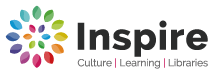 PUBLICATIONS ORDER FORMName and address: ____________________________________________________________			____________________________________________________________			____________________________________________________________Telephone No:	____________________ e-mail:	_________________________________Signed: ___________________________		Date: ____________________________This order should be sent to:Inspire HQBusiness Support NG8 4GPTitlePricePostage & Packing per copyQuantityTotalSubject Index Booklets:“Where’s that Book?” (September 2012) edition)£2.50£0.50“Where’s that Book?” (Teacher’s edition)                                    (September 2012 edition)£6.00£2.00I wish to purchase the publications indicated at a total cost of:I wish to purchase the publications indicated at a total cost of:I wish to purchase the publications indicated at a total cost of:I wish to purchase the publications indicated at a total cost of:I enclose a cheque made payable to “Inspire”Please invoice me (amounts over £30.00 only please)